Аптека «АПРЕЛЬ»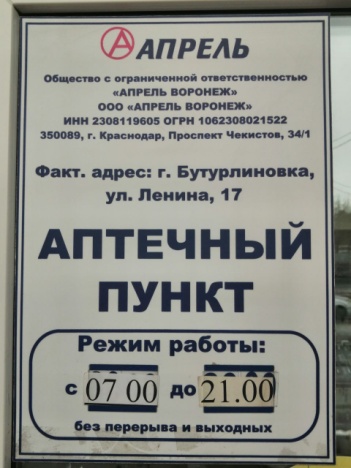 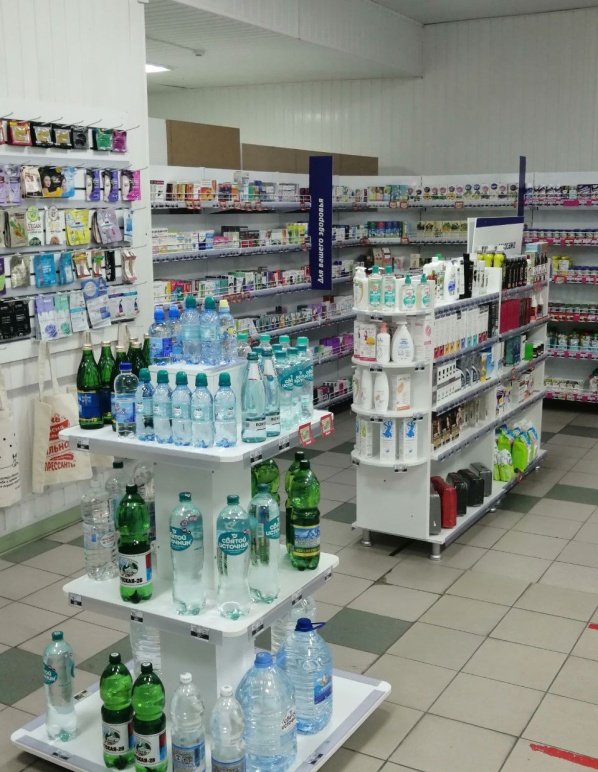 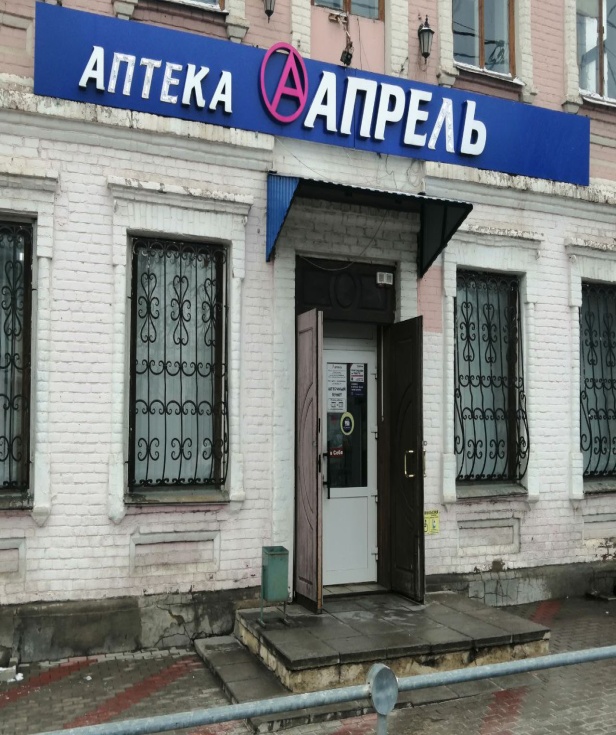 Информация:Адрес: г. Бутурлиновка, ул. Ленина,17. График работы аптеки: Понедельник-воскресенье: 07:00-21:00Сайт: https://apteka-april.ru/Телефон горячая линия:  8 800 200 90 01Бонусная система «Апрель»Зарегистрируйтесь на сайте, чтобы получить виртуальную карту программы лояльности;Получите пластиковую карту при покупке в аптеке на сумму от 500 руб.Получите возможность приобретать товары по сниженным ценам;Накапливайте баллы с каждого чека и оплачивайте ими до 50% следующих покупок;Баллы начисляются на весь ассортимент, кроме товаров, участвующих в акциях. Количество баллов за определенный товар вы сможете увидеть на ценниках в аптеках и суммарно в чеке по факту покупки. Так же есть акции на покупку товаров от нескольких штук и снижение на цены на товар дня.